Препис је веран 										оригиналу.З А П И С Н И К састављен дана 26.04.2017.године, у 12.50 часова,код мотела Ћуприја, аутопут код излазне рампе Ћуприја,о извршеном инспекцијском надзору над применом прописа у области превоза у друмском саобраћају код надзираног субјекта ДОО Симплон Бус– Лесковац.Записник се саставља на основу члана 35. Закона о инспекцијском надзору („Службени гласник РС“, бр. 36/15) и  чл. 64. до  67. Закона о општем управном поступку („Службени лист СРЈ“, бр. 33/97 и 31/01 и „Службени гласник РС“, бр. 30/10), а инспекцијски надзор се врши  по овлашћењу из Закона о инспекцијском надзору и закона којим је уређена област инспекцијског надзора: Закон о превозу путника у друмском саобраћају.	Надзор врши и записник саставља инспектори:Миодраг Репацки, сл.легитимација број: 18-24,Мирјана Јеленковић.	Врста инспекцијског надзора: ванредан.  	Налог за инспекцијски надзор: није издат јер за ову врсту надзора није  предвиђено издавања налога.Облик инспекцијског надзора: теренски. 	Надзирани субјект: није обавештен о предстојећем инспекцијском надзору јер за ову врсту инспекцијског надзора није предвиђено претходно обавештење.	Инспекцијски надзор је започет дана  26.04.2017.г. у 12.50 часова у Ћуприја мотел, аутопут, правац ка Нишу код излазне рампе Ћуприја, предузимањем прве радње инспектора, јер налог, у складу са Законом о инспекцијскон надзору, није издат.	Планирано трајање инспекцијског надзора је од 26.04.2017.г. до 26.04.2017.г.	Предмет инспекцијског надзора: контрола обављања линијског превоза путника.	Код надзираног субјекта процењен је: критичан ризик у току инспекцијског надзoра. Извршен је инспекцијски преглед возила аутобуса, регистарски број LE 061-ZI, власништво  ДОО Симплон  Бус из Лесковца, улица Цара Лазара бр.16. Возач Стојановић Саша станом у Власотинце, пасош број 012885793006665993, издата од стране ПУ Лесковац.Инспекцијским прегледом возила и документације превозника која се налази у возилу и предузимањем других радњи утврђено је:-Превозник обавља јавни превоз путника на релацији Београд-Брестовац.-Превозник у возилу има решење о испуњености услова за отпочињање и обављање јавног превоза путника бр. 344-08-11855/2016-03 од 19.02.2016.г. у које је унета рег.ознака контролисаног возила.-Возач не поседује закључен уговор о раду или потврду да је у радном односу код превозника који обавља превоз контролисаним возилом.Аутобус превозника затечен је на паркинг простору мотела Ћуприја, на аутопуту, правац ка Нишу код излаза за Ћуприју, приликом пријема путника и ствари у аутобус.Превозник ДОО СИМПЛОН БУС-Лесковац обавља јавни линијски превоз путника по реду вожње за одржавање међумесне линије Београд АС-Брестовац АС (аутопутем), рег.број 37290/2016/24 који је издат превозницима ДОО СИМПЛОН-Лесковац и M&D TOURS ДОО-Лесковац, по поласку број 1 у 10.40 часова из Београда. У наведеном реду вожње није унета саобраћајна површина –Мотел Ћуприја.У аутобусу превозника –власника возила налази се путни налог број 02438 издат од стране ДОО Симплон-Лесковац за контролисано возило.Од стране возача стављен је на увид уговор о обављању привремених и повремених послова закључен дана 11.04.2017.г са ДОО СИМПЛОН-Лесковац.Возач не поседује уговор о раду или потврду да је у радном односу код превозника ДОО СИМПЛОН БУС-Лесковац.У возилу се не налази путни налог издат од стране ДОО СИМПЛОН БУС-Лесковац.У возилу се не налази уговор о закупу возила, између власника возила и ДОO СИМПЛОН-Лесковац.Превозник се не придржава рег. р. вожње. Обзиром да превозник поступа супротно одредбама чл. 26.ст.4. и чл. 70. Закона о превозу путника у друмском саобраћају, предузимају се мере прописане чл.149 ст. 2. Закона.Превозник ДОО M&D TOURS –Лесковац је извршио промену пословног имена у ДОО СИМПЛОН БУС-Лесковац. 	Записник је прочитан и надзирани субјекат на њега примедби нема.	Записник је сачињен у три истоветнa примерка, од којих се један доставља надзираном субјекту.	Завршено у 13.20 часова, дана 26.04.2017.године.Надзирани субјекат/присутно лице 			            Републички инспектор 									 за друмски саобраћајСаша Стојановић,с.р.		                                                Миодраг Репацки,с.р.-примерак уручен уз пасош возачу.      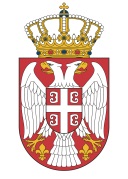 РЕПУБЛИКА СРБИЈАМИНИСТАРСТВО ГРАЂЕВИНАРСТВА,САОБРАЋАЈА И ИНФРАСТРУКТУРЕСектор за инспекцијски надзорОдељење за инспекцијске послове друмског саобраћајаБрој: 363-347-059/2017-18Датум: 26.04.2017.г.Београд